Об утверждении Порядка формирования,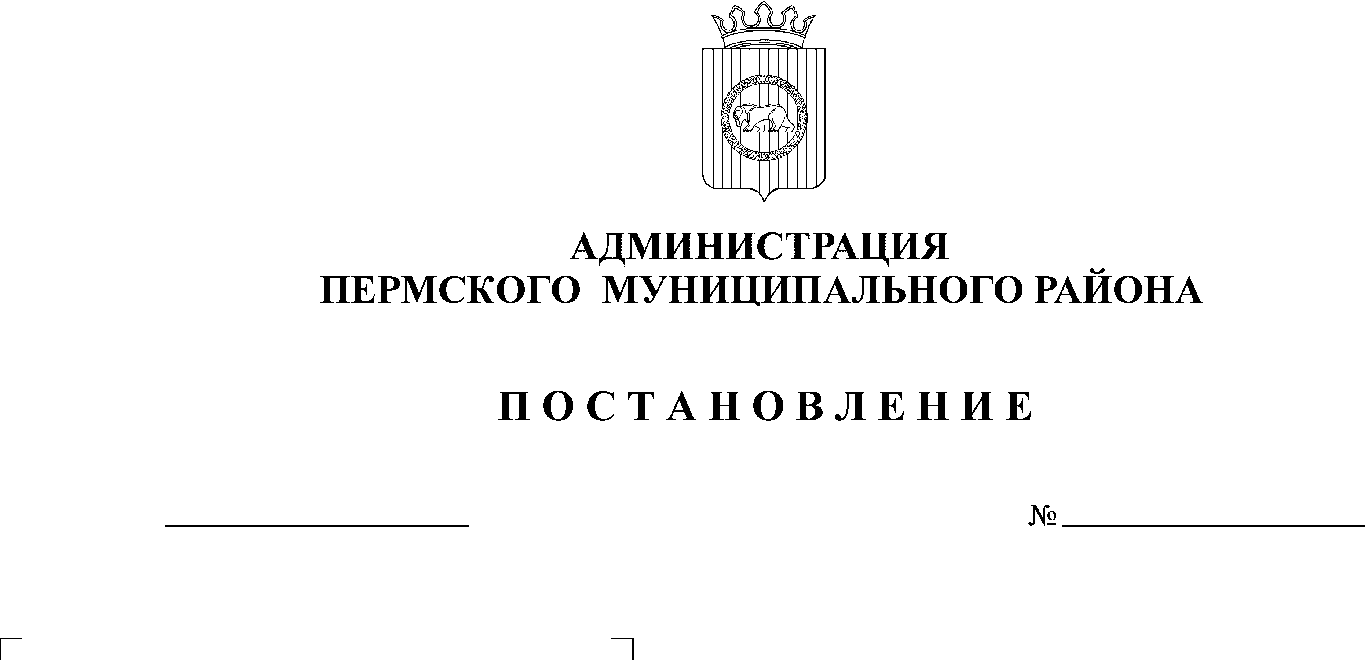 утверждения и ведения плана-графиказакупок товаров, работ, услуг дляобеспечения нужд Пермского муниципального района(в ред. Постановлений администрации Пермского муниципального района от 28.02.2017 № 89, от 20.07.2017 № 236-С, от 07.06.2018 № 279)В соответствии с частью 5 статьи 21 Федерального закона от 05 апреля 2013 г. № 44-ФЗ «О контрактной системе в сфере закупок товаров, работ, услуг для обеспечения государственных и муниципальных нужд», Постановлением Правительства Российской Федерации от 05 июня 2015 г. № 554 «О требованиях к формированию, утверждению и ведению плана-графика закупок товаров, работ, услуг для обеспечения нужд субъекта Российской Федерации и муниципальных нужд, а также о требованиях к форме плана-графика закупок, товаров, работ, услуг», ст. 51-6 Устава муниципального образования «Пермский муниципальный район»,администрация Пермского муниципального района ПОСТАНОВЛЯЕТ:Утвердить прилагаемый Порядок формирования, утверждения и ведения плана-графика закупок товаров, работ, услуг для обеспечения нужд Пермского муниципального района.Настоящее постановление опубликовать в информационном бюллетене муниципального образования «Пермский муниципальный район» и разместить его на официальном сайте Пермского муниципального района www.permraion.ru. Настоящее постановление вступает в силу с 01 января 2016 года.Контроль исполнения постановления возложить на заместителя главы администрации Пермского муниципального района по социальному развитию                          А.В. Цвикилевича.Глава администрациимуниципального района                                                                         В. Ю. Цветов                                УТВЕРЖДЕНпостановлением администрации Пермского муниципального района от 03.12.2015 № 1673ПОРЯДОКформирования, утверждения и ведения плана-графика закупок 
товаров, работ, услуг для обеспечения нуждПермского муниципального района(в ред. Постановлений администрации Пермского муниципального района от 28.02.2017 № 89, от 20.07.2017 № 236-С, от 07.06.2018 № 279)Общие положения1.1. Настоящий Порядок формирования, утверждения и ведения плана-графика закупок товаров, работ, услуг для обеспечения нужд Пермского муниципального района (далее – Порядок) разработан в соответствии с Федеральным законом от 05.04.2013 № 44-ФЗ «О контрактной системе в сфере закупок товаров, работ, услуг для обеспечения государственных и муниципальных нужд» (далее – Федеральный закон), постановлением Правительства Российской Федерации от 05.06.2015 № 554 «О требованиях к формированию, утверждению и ведению плана-графика закупок товаров, работ, услуг для обеспечения нужд субъекта Российской Федерации и муниципальных нужд, а также о требованиях к форме плана-графика закупок товаров, работ, услуг» (далее – Постановление № 554), и устанавливает последовательность действий по формированию, утверждению и ведению плана-графика закупок товаров, работ, услуг для обеспечения нужд Пермского муниципального района (далее – план-график закупок).1.2. Формирование, утверждение и ведение планов-графиков закупок осуществляется:1.2.1. муниципальными заказчиками, действующими от имени Пермского муниципального района (далее – муниципальные заказчики); 1.2.2. муниципальными бюджетными учреждениями, созданными Пермским муниципальным районом, за исключением закупок, осуществляемых в соответствии с частями 2 и 6 статьи 15 Федерального закона;1.2.3. муниципальными автономными учреждениями, созданными Пермским муниципальным районом, в случае, предусмотренном частью 4 статьи 15 Федерального закона;(п. 1.2.3. в ред. Постановления администрации Пермского муниципального района от 28.02.2017 № 89)1.2.4. муниципальными бюджетными учреждениями, муниципальными автономными учреждениями, созданными Пермским муниципальным районом, муниципальными унитарными предприятиями, осуществляющими закупки в рамках переданных им органами местного самоуправления Пермского муниципального района полномочий муниципального заказчика по заключению и исполнению от имени муниципального образования «Пермский муниципальный район» муниципальных контрактов от лица указанных органов, в случаях, предусмотренных частью 6 статьи 15 Федерального закона;(п. 1.2.4. в ред. Постановления администрации Пермского муниципального района от 28.02.2017 № 89)1.2.5. муниципальными унитарными предприятиями, имущество которых принадлежит на праве собственности Пермскому муниципальному району, за исключением закупок, осуществляемых в соответствии с частями 2.1 и 6 статьи 15 Федерального закона.(п. 1.2.5. в ред. Постановления администрации Пермского муниципального района от 28.02.2017 № 89)1.3. Формирование, утверждение и ведение планов-графиков закупок лицами, указанными в пункте 1.2.4. настоящего Порядка, осуществляется от лица соответствующих органов местного самоуправления Пермского муниципального района, передавших этим лицам свои полномочия.Порядок формирования плана-графика закупок2.1. Планы-графики закупок формируются лицами, указанными в пункте 1.2. настоящего Порядка, ежегодно на очередной финансовый год в соответствии с планом закупок, в сроки, установленные настоящим разделом, с учетом следующих положений:2.1.1. муниципальные заказчики, указанные в пункте 1.2.1. настоящего Порядка:2.1.1.1. формируют планы-графики закупок в сроки, установленные главными распорядителями средств бюджета Пермского муниципального района, но не позднее 10 рабочих дней после внесения проекта решения о бюджете Пермского муниципального района на очередной финансовый год и плановый период на рассмотрение в Земское Собрание Пермского муниципального района;2.1.1.2. утверждают сформированные планы-графики закупок после их уточнения (при необходимости) и доведения до соответствующего муниципального заказчика объема прав в денежном выражении на принятие и (или) исполнение обязательств в соответствии с бюджетным законодательством Российской Федерации;2.1.2. учреждения, указанные в пункте 1.2.2. настоящего Порядка;2.1.2.1. формируют планы-графики закупок в сроки, установленные органами, осуществляющими функции и полномочия их учредителя, но не позднее 10 рабочих дней после внесения проекта решения о бюджете Пермского муниципального района на очередной финансовый год и плановый период на рассмотрение в Земское Собрание Пермского муниципального района;2.1.2.2. утверждают планы-графики закупок после их уточнения (при необходимости) и утверждения планов финансово-хозяйственной деятельности;2.1.3. юридические лица, указанные в пункте 1.2.3 настоящего Порядка;2.1.3.1. формируют планы-графики закупок не позднее 10 рабочих дней после внесения проекта решения о бюджете Пермского муниципального района на очередной финансовый год и плановый период на рассмотрение в Земское Собрание Пермского муниципального района;2.1.3.2. утверждают планы-графики закупок после их уточнения (при необходимости) и заключения соглашений о предоставлении субсидий;2.1.4. юридические лица, указанные в пункте 1.2.4 настоящего Порядка, - не позднее 10 рабочих дней после внесения проекта решения о бюджете Пермского муниципального района на очередной финансовый год и плановый период на рассмотрение в Земское Собрание Пермского муниципального района формируют планы-графики закупок;утверждают планы-графики закупок после их уточнения (при необходимости) и заключения соглашений о передаче указанным юридическим лицам соответствующими органами местного самоуправления Пермского муниципального района, являющимися муниципальными заказчиками, полномочий муниципального заказчика на заключение и исполнение муниципальных контрактов от лица указанных органов;(п. 2.1.4. в ред. Постановления администрации Пермского муниципального района от 28.02.2017 № 89)2.1.5. муниципальные унитарные предприятия, указанные в пункте 1.2.5. настоящего Порядка:(п. 2.1.5. в ред. Постановления администрации Пермского муниципального района от 28.02.2017 № 89)2.1.5.1. формируют планы-графики закупок при планировании в соответствии с законодательством Российской Федерации их финансово-хозяйственной деятельности, но не позднее 10 рабочих дней после внесения проекта решения о бюджете Пермского муниципального района на очередной финансовый год и плановый период на рассмотрение в Земское Собрание Пермского муниципального района;(п. 2.1.5.1. в ред. Постановления администрации Пермского муниципального района от 28.02.2017 № 89)2.1.5.2. уточняют при необходимости планы-графики закупок, после их уточнения и утверждения плана (программы) финансово-хозяйственной деятельности предприятия утверждают планы-графики закупок в срок, установленный пунктом 3.1. настоящего Порядка;(п. 2.1.5.2. в ред. Постановления администрации Пермского муниципального района от 28.02.2017 № 89)2.2. В план-график закупок включается перечень товаров, работ, услуг, закупка которых осуществляется путем проведения конкурса (открытого конкурса, конкурса с ограниченным участием, двухэтапного конкурса, закрытого конкурса, закрытого конкурса с ограниченным участием, закрытого двухэтапного конкурса), аукциона (аукциона в электронной форме, закрытого аукциона), запроса котировок, запроса предложений, закупки у единственного поставщика (исполнителя, подрядчика), а также путем определения поставщика (подрядчика, исполнителя) способом, устанавливаемым Правительством Российской Федерации в соответствии со статьей 111 Федерального закона.2.3. В план-график закупок включается информация о закупках, об осуществлении которых размещаются извещения либо направляются приглашения принять участие в определении поставщика (подрядчика, исполнителя) в установленных Федеральным законом случаях в течение года, на который утвержден план-график закупок, а также о закупках у единственного поставщика (подрядчика, исполнителя), контракты с которым планируются к заключению в течение года, на который утвержден план-график закупок.2.4. В случае если период осуществления закупки, включаемой в план-график закупок лиц, указанных в пункте 1.2. настоящего Порядка, в соответствии с бюджетным законодательством Российской Федерации превышает срок, на который утверждается план-график закупок, в план-график закупок также включаются сведения о закупке на весь срок исполнения контракта.2.5. План-график закупок содержит приложения, содержащие обоснования в отношении каждого объекта закупки, подготовленные в порядке, устанавливаемом Правительством Российской Федерации в соответствии с частью 7 статьи 18 Федерального закона, в том числе:2.5.1. обоснование начальной (максимальной) цены контракта или цены контракта, заключаемого с единственным поставщиком (подрядчиком, исполнителем), определяемых в соответствии со статьей 22 Федерального закона, с указанием включенных в объект закупки количества и единиц измерения товаров, работ, услуг (при наличии);(п. 2.5.1. в ред. Постановления администрации Пермского муниципального района от 20.07.2017 № 236-С)2.5.2. обоснование способа определения поставщика (подрядчика, исполнителя) в соответствии с главой 3 Федерального закона, в том числе дополнительных требований к участникам закупок (при наличии таких требований), установленных в соответствии с частью 2 статьи 31 Федерального закона.2.6. Информация, включаемая в план-график закупок должна соответствовать показателям плана закупок, в том числе в части:2.6.1. соответствия включаемых в план-график закупок идентификационных кодов закупок идентификационному коду закупки, включенному в план закупок;2.6.2. соответствия включаемой в план-график закупок информации о начальных (максимальных) ценах контрактов, ценах контрактов, заключаемых с единственным поставщиком (подрядчиком, исполнителем), и об объемах финансового обеспечения (планируемых платежей) для осуществления закупок на соответствующий финансовый год включенной в план закупок информации об объеме финансового обеспечения (планируемых платежей) для осуществления закупки на соответствующий финансовый год. 2.7. План-график закупок формируется по форме и в соответствии с требованиями к форме плана-графика закупок товаров, работ, услуг, утверждёнными Постановлением № 554.2.8. В случае, если определение поставщиков (подрядчиков, исполнителей) для заказчиков, указанных в пункте 1.2. настоящего Порядка (далее – заказчик), осуществляется уполномоченным органом или уполномоченным учреждением, определенными решениями о создании таких уполномоченных органов, уполномоченных учреждений или решениями о наделении их полномочиями в соответствии со статьей 26 Федерального закона, то формирование планов-графиков закупок осуществляется с учетом порядка взаимодействия указанных заказчиков с уполномоченным органом, уполномоченным учреждением.Порядок утверждения плана-графика закупок3.1. Планы-графики закупок утверждаются в течение 10 рабочих дней:3.1.1. со дня доведения до соответствующего муниципального заказчика объема прав в денежном выражении на принятие и (или) исполнение обязательств в соответствии с бюджетным законодательством Российской Федерации, - лицами, указанными в пункте 1.2.1. настоящего Порядка;3.1.2. со дня утверждения планов финансово-хозяйственной деятельности, - лицами, указанными в пункте 1.2.2. настоящего Порядка;3.1.3. со дня заключения соглашений о предоставлении субсидий на осуществление капитальных вложений в объекты капитального строительства муниципальной собственности или приобретение объектов недвижимого имущества в муниципальную собственность (далее – субсидии), - лицами, указанными в пункте 1.2.3. настоящего Порядка. При этом в план-график закупок включаются только закупки, которые планируется осуществлять за счет субсидий;3.1.4. со дня доведения на соответствующий лицевой счет по переданным полномочиям объема прав в денежном выражении на принятие и (или) исполнение обязательств в соответствии с бюджетным законодательством Российской Федерации, - лицами, указанными в пункте 1.2.4. настоящего Порядка;(п. 3.1.4. в ред. Постановления администрации Пермского муниципального района от 28.02.2017 № 89)3.1.5. со дня утверждения плана (программы) финансово-хозяйственной деятельности унитарного предприятия, - лицами, указанными в пункте 1.2.5. настоящего Порядка.(п. 3.1.5. в ред. Постановления администрации Пермского муниципального района от 28.02.2017 № 89)3.2. Утвержденный план-график закупок и внесенные в него изменения в течение 3 рабочих дней с даты утверждения или изменения плана-графика закупок, за исключением сведений, составляющих государственную тайну, размещается лицами, указанными в пункте 1.2. настоящего Порядка в единой информационной системе, а до ввода в эксплуатацию указанной системы – на официальном сайте Российской Федерации в информационно-телекоммуникационной сети «Интернет» для размещения информации о размещении заказов на поставки товаров, выполнение работ, оказание услуг www.zakupki.gov.ru.Порядок ведения плана-графика закупок4.1. Лица, указанные в пункте 1.2. настоящего Порядка, ведут планы-графики закупок в соответствии с положениями Федерального закона и настоящего Порядка. 4.2. Внесение изменений в планы-графики закупок осуществляется в случае внесения изменений в план закупок, а также в следующих случаях:4.2.1. изменение объема и (или) стоимости планируемых к приобретению товаров, работ, услуг, выявленное в результате подготовки к осуществлению закупки, вследствие чего поставка товаров, выполнение работ, оказание услуг в соответствии с начальной (максимальной) ценой контракта, предусмотренной планом-графиком закупок, становится невозможной;4.2.2. изменение планируемой даты начала осуществления закупки, сроков и (или) периодичности приобретения товаров, выполнения работ, оказания услуг, способа определения поставщика (подрядчика, исполнителя), этапов оплаты и (или) размера аванса, срока исполнения контракта;4.2.3. отмена заказчиком закупки, предусмотренной планом-графиком закупок;4.2.4. образовавшаяся экономия от использования в текущем финансовом году бюджетных ассигнований в соответствии с законодательством Российской Федерации;4.2.5. выдача предписания органами контроля, определенными статьей 99 Федерального закона, в том числе об аннулировании процедуры определения поставщиков (подрядчиков, исполнителей);4.2.6. реализация решения, принятого заказчиком по итогам обязательного общественного обсуждения закупки;4.2.7. повторное осуществление закупок товаров, работ, услуг в случаях, предусмотренных Федеральным законом;4.2.8. возникновение обстоятельств, предвидеть которые на дату утверждения плана-графика закупок было невозможно.4.3. Внесение   изменений  в  план-график  по   каждому   объекту   закупки осуществляется не позднее чем за 10 дней до дня размещения в единой информационной системе в сфере закупок извещения об осуществлении соответствующей закупки или направления приглашения принять участие в определении поставщика (подрядчика, исполнителя) закрытым способом, за исключением закупок, которые осуществляются в соответствии с частями 2, 4 - 6 статьи 55, частью 4 статьи 55.1, частью 4 статьи 71, частью 4 статьи 79, частью 2 статьи 82.6, частью 19 статьи 83, частью 27 статьи 83.1 и частью 1 статьи 93 Федерального закона и при которых внесение изменений в план-график может осуществляться не позднее чем за 1 день до дня размещения в единой информационной системе в сфере закупок извещения об осуществлении соответствующей закупки или направления приглашения принять участие в определении поставщика (подрядчика, исполнителя) закрытым способом, но не ранее размещения внесенных изменений в единой информационной системе в сфере закупок в соответствии с частью 15 статьи 21 Федерального закона.(п. 4.3. в ред. Постановления администрации Пермского муниципального района от 07.06.2018 № 279)4.4. В случае осуществления закупок путем проведения запроса котировок в целях оказания гуманитарной помощи либо ликвидации последствий чрезвычайных ситуаций природного или техногенного характера в соответствии со статьей 82 Федерального закона внесение изменений в план-график закупок осуществляется в день направления запроса о предоставлении котировок участникам закупок.(п. 4.4. в ред. Постановления администрации Пермского муниципального района от 07.06.2018 № 279)